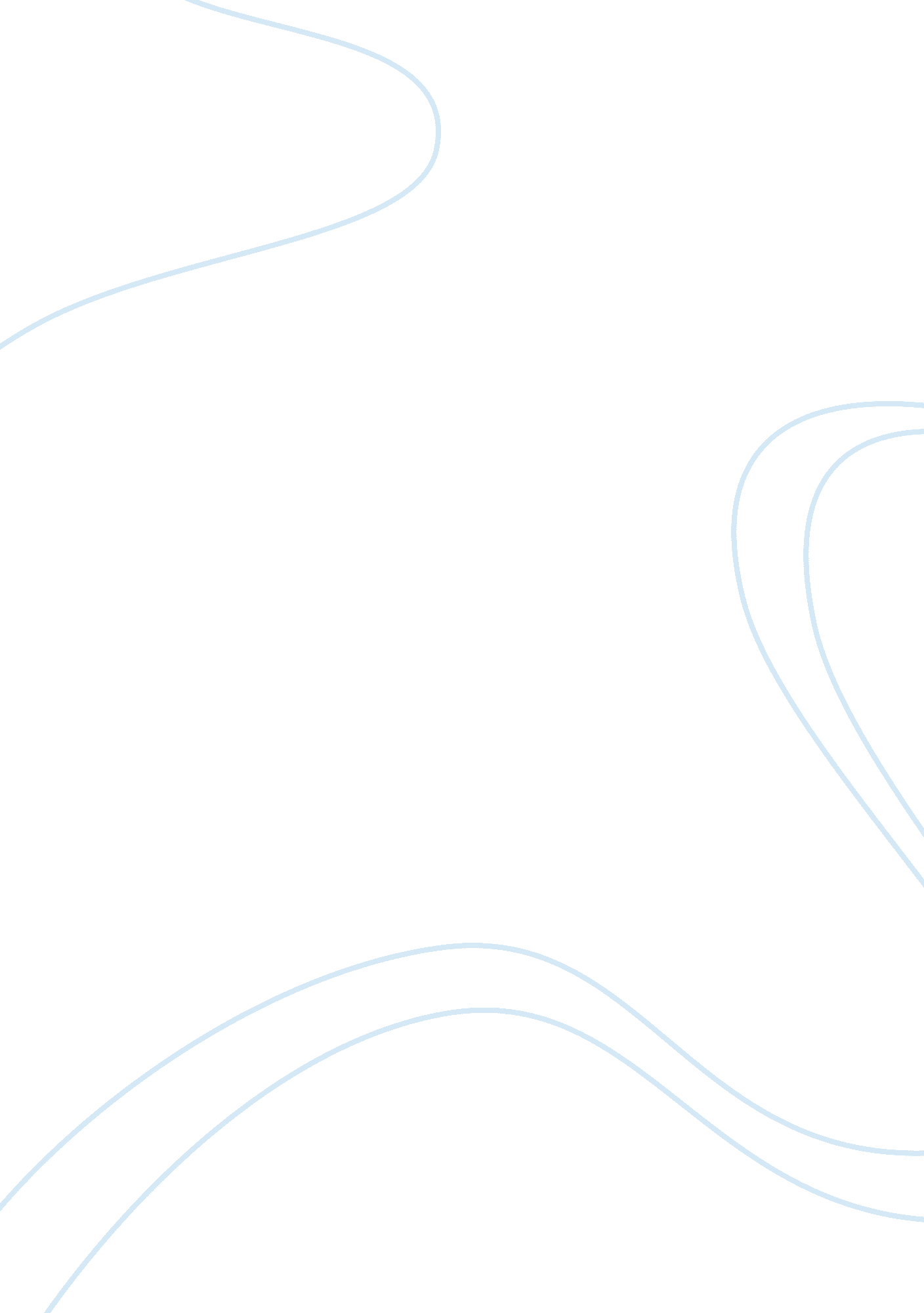 Essay on 2013-07-29Sociology, Communication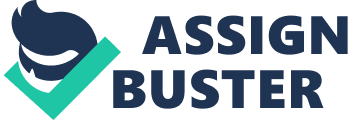 UNIX: Network Security Monitoring The world of technology demands a measurable amount of security monitoring while it has become has that of a cornucopia for the safeguarding and due to the massive hacking frenzy. The ensuring of security awareness in networks arena is a human intensive task currently. There is a dire need of network high-quality proficiency who comprehends the profound vision of networking statuses and settings. Currently, the ways of sensory security systems tend to interrelate with a systematic subtle data within a rather aggressive, unaccompanied type of sphere. 
Contrariwise, because of an innate supply and technological constriction, the security monitoring of various or for that matter, webs and security networks tend to place different defies than the traditional way of technology operational systems. This outline will highlight the networking security monitoring of systematic computer infrastructure applicable to that of UNIX privilege files, privilege model, privilege vulnerabilities, file security, file internals, links, race conditions, temporary files, the studio file interface, program invocation, process attributes, interposes communication, remote procedure calls, as well as the security structure of UNIX. 
- UNIX 
- Network Security 
There is an assurance through the checking of CERT records for the instructing in relation to the branded issues involved UNIX version. The network system should be examined in order to safeguard and administer the upgrading status . 
- Guaranteeing the decoding 
- There should not be a debug 
- Account Security 
Users should be aware of their password protection status in that users must consider altering their password periodically in order to sustain strengths upon their account. 
- Securitize Domains often enough 
- Hardware Security 
This necessitates the connection of a description of the PROM display that either does not offer the commands to inspect and adjust the memory stuffing . 
- UNIX Privilege Files 
Uniquely, this entails the encryption system is chiefly aimed at a protected file transmission within the small privilege system server and in a safeguarded setting . 
- Privilege Model 
An integral safe keeping restriction upon the typical multithreaded programming model is that all the filaments portion identical address space, thus, they indirectly expected to be alike and confidential . 
- OS Support 
- Multi-thread Programming Model 
- Privilege Vulnerabilities 
The most trustworthy network security monitoring systems’ sole benefactor in relations with Power Broker, an extremely speedy, at ease, lucrative safe method while it naturally use from system and application vulnerability data . 
- Enterprise Analytics 
- Vulnerability Management 
- Privilege Management 
In this situation, a consideration for greater performance is that auditing will aid in enlargement of the overhead of the system . 
- Backup recovery implementation 
- Auditing 
- SUID/ SGID 
The program utilities is multi-tiered, combined into a complement of borne shells to duplicate foundations and import new sources not implemented into the starting point but to fittingly connect . 
- Imake program 
- UNIX Utilities 
- Links 
The representative link in UNIX, likewise called a soft link, is an unusual thoughtful file that plugs to an additional categorizer while depicted as a cutoff within Windows or the Macintosh code-named. Contrasting to a hard link, the emblematic link does not comprise specific data in the objective categorizer instead; it simply plugs additional entry elsewhere within the structure . 
- Linked source 
- Link specifications 
- Race Conditions Specifically, the primary flaw within UNIX is race conditions that of which atomically lacking – stemming inside the privilege files . - Temporary Files Within the UNIX system, the temporary files are often located at separate compact disk divider . - Atmosphere variable 
- Studio File Interface 
SWIG is a software development tool that simplifies the task of interfacing different languages to C and C++ programs. Concisely, SWIG is the program that decodes directions inscribed within higher order of language while it harvests an assembly philological program . 
- SWIG files and commands 
- Program Invocation 
Program invocation through UNIX may provide a gateway to run applications such graphical, matlab, maple, and the like, from the computer. 
- Invoking UNIX commands 
- Invoke Applications upon research servers 
- Process Attributes 
Most of the progressions upon UNIX contain passable address space along with usual data constructions within kernel to sustain trajectory of such progression . Address space is a segment of memory that encompasses the code to fulfil along the method stack . 
- GID 
- Priority 
- Interposes Communication 
An atmosphere of variables that deals with interpose consists of strings from forms particularly that of juxtapose (name= value), everyplace thereof the forename is linked to ecological variable . 
- I/O Streaming 
- Signal Concepts 
- Remote Procedure Calls 
UNIX is utilized for the empowering of client server founded applications while it ranges the ways of local technical business and mere communication . 
- Communication transitory 
- UNIX Security Infrastructure 
- NIS client 
E-mail, various facets of intelligent has become the forefront of the current digital era in that this 20-something is now the new norm. Intelligent communication of personal statistics that transpire globally over the World Wide Web is befittingly becoming recurrent daily. This outline highlighted networking security monitoring of systematic computer infrastructure applicable to that of UNIX privilege files, privilege model, privilege vulnerabilities, file security, file internals, links, race conditions, temporary files, the studio file interface, program invocation, process attributes, interposes communication, remote procedure calls, as well as the security structure of UNIX. References Ahmad, N. c. (2010 ). Analysis of Network Security Threats and Vulnerabilities by Development & Implementation of a Security Network Monitoring Solution. Telekommunikation, 7-7. 
Dvorak, T. H. (2008). Keep out: This means you, IT admin. Network World , 43-50. 
Edward Blunt, C. (2006, January 1). ISACA . Retrieved from ISACA Web Site: www. isaca. org 